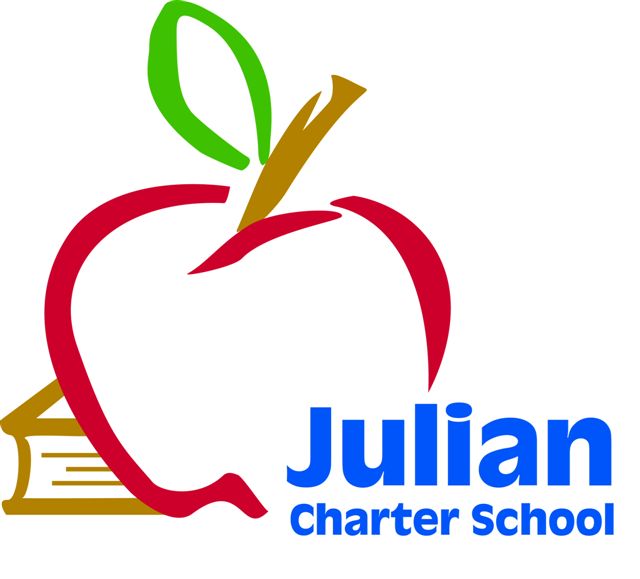 JCS Governing Board Meeting
Friday, September 07, 2012Innovation Centre Temecula27235Madison Ave.Temecula, CA 92590 Telephone: 951-719-2944 9 a.m. Closed Session9:30 p.m.  Open Session      1704 Cape Horn        1704 Cape Horn  Board Members:Roxanne Huebscher, President (Riverside Parent); Kathleen Hedrick, Treasurer (Orange County Parent); Suzanne Schumacher, Secretary (San Diego Parent);  Ogden, Member (JUSD Superintendent): Teresa Saueressig, Community Member at LargeAgenda TopicsAgenda Topics1.	Call to Order 1.	Call to Order 2.	Approval of Agenda3.	Approval of June 06, 2012 Meeting Minutes4.	Comments from Members of the Public Concerning Items Not on the Agenda5.	Comments from Members of the Board Concerning Items Not on the Agenda6.	Board Training5 Questions, introduction7.	Consent AgendaConsent AgendaApproval of Warrants from May 24, 2012  – August 17, 2012Ratification of New Hires, Terminations, and Resignations   8.	Executive Director’s ReportFacilities UpdateAcademy UpdateStudent Numbers UpdateUpdate on the beginning of the yearSchool Goals 2012-2013Governing Board 2012-20139.	CBO Report2011-2012 Unaudited Actuals2012-2013 Budget10.            Accountability Coordinator ReportSTAR Test Results11.	Special Education ReportCurrent Numbers and Services Being Provided12.	The Board of Directors will discuss or take action on the following itemsBoard Officer Elections Bi-Annual nominations per Governing Board By-law.Approval of Unaudited Actuals        Approval of this item will allow JCS to forward appropriate reports to the sponsoring district and county office.Williams Uniform Complaints Quarterly ReportThe board is asked to review and approve the quarterly report per the Uniform Complaint Procedure (Williams). CCCC lease 2012-2015        Approval of this item will secure the facility for the San Diego Academy Site.Approval of lease El Camino Christian Fellowship  2012-2013        Approval of this item will secure the facility for the Innovation Centre Encinitas.Approval of lease with C3PAC 2012-2013       Approval of this item will secure the facility for the SD Academy of Performing Arts. Sick Time Benefits for Part-time Site PersonnelApproval of this item will formally implement the policy of part-time site personnel receiving sick time benefits on a pro-rated basisFacilities direction for Property in Carlsbad and VistaThe Governing Board will discuss and give direction to the Executive Director on properties in Carlsbad and Vista for current and future Academy programs.Discuss initial 2013-2014 JCS School Calendar Discussion only13.	Closed SessionExecutive Director’s GoalPublic Employee Performance EvaluationPublic Employee Discipline/Dismissal/Release as per Govt. Code 5495714.	Items for Next Agenda MeetingApproval of AuditMembers of the public who would like to review materials pertaining to the agenda prior to the meeting may do so by requesting a packet from the Executive Director.In compliance with the Americans with Disabilities Act, if you need special assistance, disability-related modifications or accommodations, including auxiliary aids or services, in order to participate in the public meetings of the School’s governing board, please contact the Director at 760-765-3847.  Notification 72 hours prior to the meeting will enable the School to make reasonable arrangements to ensure accommodations and accessibility to this meeting.  Upon request, the School shall also make available this agenda and all other public records associated with this meeting in appropriate alternative formats for persons with a disability.Next MeetingNext Meeting:  Friday, December 07, 2012, 10:00 a.m.                                                                 Location:  Orange 